Vice-rectorat à la recherche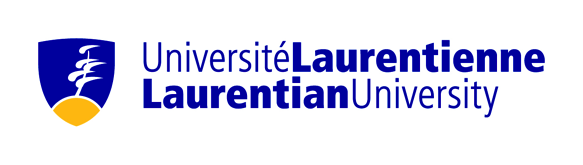 Bureau des services de rechercheNOTE DE SERVICEDest. :	Doyens/Doyennes et Bibliothécaire universitaire	Directeurs et directrices des unités d’enseignement	Les membres du corps professoralExp. :	Daniel Archambault	Président du Comité de sélection pour le Prix d’excellence en rechercheDate:	6 novembre 2015Objet:	Mises en candidature pour le PRIX D’EXCELLENCE EN RECHERCHE 2015-2016Le Bureau du vice-recteur à la Recherche est heureux d'annoncer l'appel de candidatures pour le Prix d'excellence en recherche de l'Université Laurentienne 2015- 2016. Vous trouverez en annexe un aperçu des critères et procédures d'éligibilité, ainsi que la liste des anciens lauréats des Prix d'excellence de la recherche.

S'il vous plaît noter que les membres du corps professoral titulaires de chaires de recherche ne sont pas admissibles à ce prix. Les chaires de recherche ont généralement une charge d'enseignement réduite afin qu'ils puissent consacrer plus de leur temps à la recherche. Le Prix d'excellence en recherche prend en compte la nécessité d'un équilibre entre la recherche, une charge d'enseignement régulier et des tâches administratives.

La date limite pour les soumissions est le vendredi 18 Décembre, 2015. S'il vous plaît soumettre votre mise en candidature par courriel en format PDF à Lynn Leclerc (lleclerc@laurentian.ca).

Merci!Daniel Archambault, PhDDirecteur intérimaire du Bureau des services de rechercheDA/llp.j.RÉCIPIENDAIRES DU PRIX D’EXCELLENCE EN RECHERCHE2014-2015	James Watterson2013-2014	Kabwe Nkongolo2012-2013	Tammy Eger2011-2012	N/A2010-2011	Carol Kauppi2009-2010	N/A2008-2009	Belaïd Aouni2007-2008	Henri Pallard2006-2007	Gary Kinsman2005-2006	N/A2004-2005	Luis Radford2003-2004	N/A2002-2003	Yves Alarie2001-2002	N/A2000-2001	N/A1999-2000	Bernadette Schell1998-1999	N/A1997-1998	Gustavo Arteca1996-1997	Douglas Parker1995-1996	Simon Laflamme1994-1995	Robert Jensen1993-1994	John Lewko1992-1993	Peter Kaiser1991-1992	Joseph Shorthouse1990-1991	Gertrud Lewis1989-1990	Brian H. Kaye1988-1989	Michael Persinger1987-1988	Bruce Ward1986-1987 *	Paul Copper* First year of award